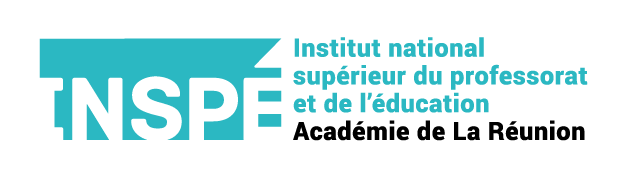 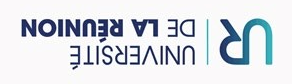 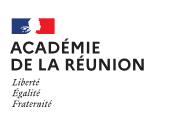 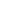 ANNEXES I - REPÈRES DE DÉVELOPPEMENT PROFESSIONNEL PROGRESSIF ANNEXES II - REPÈRES DE DÉVELOPPEMENT PROFESSIONNEL PROGRESSIF ANNEXES III - REPÈRES DE DÉVELOPPEMENT PROFESSIONNEL PROGRESSIF ANNEXES IV - REPÈRES DE DÉVELOPPEMENT PROFESSIONNEL PROGRESSIF ANNEXES V - REPÈRES DE DÉVELOPPEMENT PROFESSIONNEL PROGRESSIF Nom de l’Étudiant :Parcours Étudiant :Prénom de l’Étudiant :Nom du tuteur académique Maître de stage en EPLE:Nom de l’EPLE :Prénom du tuteur académique:Nom du Chef d’établissement :Nom du Formateur INSPE :Prénom du Chef d’établissement :Prénom du Formateur INSPE :Ce document est un livret d’accompagnement à destination des étudiants M2 de leur tuteur académique et de leur formateur INSPE. Il doit être renseigné par l’étudiant avec le regard croisé de son tuteur académique (maître de stage) et de son formateur INSPE. Il comporte :2 bilans d’auto-positionnement (à 2 moments distincts de l’année avec le regard croisé des tuteurs)Des repères de développement progressif pour construire l’identité professionnelle en ANNEXES (outils pour l’étudiant, son tuteur académique et son formateur INSPE)Des outils en vue de l’évaluation de l’UE pratique professionnelle qui seront transmis, via un questionnaire envoyé par l’INSPE aux dates suivantes :- novembre 2023 par le tuteur académique et par formateur INSPE- mars 2024 par le tuteur académiqueCe document est un livret d’accompagnement à destination des étudiants M2 de leur tuteur académique et de leur formateur INSPE. Il doit être renseigné par l’étudiant avec le regard croisé de son tuteur académique (maître de stage) et de son formateur INSPE. Il comporte :2 bilans d’auto-positionnement (à 2 moments distincts de l’année avec le regard croisé des tuteurs)Des repères de développement progressif pour construire l’identité professionnelle en ANNEXES (outils pour l’étudiant, son tuteur académique et son formateur INSPE)Des outils en vue de l’évaluation de l’UE pratique professionnelle qui seront transmis, via un questionnaire envoyé par l’INSPE aux dates suivantes :- novembre 2023 par le tuteur académique et par formateur INSPE- mars 2024 par le tuteur académiqueCe document est un livret d’accompagnement à destination des étudiants M2 de leur tuteur académique et de leur formateur INSPE. Il doit être renseigné par l’étudiant avec le regard croisé de son tuteur académique (maître de stage) et de son formateur INSPE. Il comporte :2 bilans d’auto-positionnement (à 2 moments distincts de l’année avec le regard croisé des tuteurs)Des repères de développement progressif pour construire l’identité professionnelle en ANNEXES (outils pour l’étudiant, son tuteur académique et son formateur INSPE)Des outils en vue de l’évaluation de l’UE pratique professionnelle qui seront transmis, via un questionnaire envoyé par l’INSPE aux dates suivantes :- novembre 2023 par le tuteur académique et par formateur INSPE- mars 2024 par le tuteur académiqueCe document est un livret d’accompagnement à destination des étudiants M2 de leur tuteur académique et de leur formateur INSPE. Il doit être renseigné par l’étudiant avec le regard croisé de son tuteur académique (maître de stage) et de son formateur INSPE. Il comporte :2 bilans d’auto-positionnement (à 2 moments distincts de l’année avec le regard croisé des tuteurs)Des repères de développement progressif pour construire l’identité professionnelle en ANNEXES (outils pour l’étudiant, son tuteur académique et son formateur INSPE)Des outils en vue de l’évaluation de l’UE pratique professionnelle qui seront transmis, via un questionnaire envoyé par l’INSPE aux dates suivantes :- novembre 2023 par le tuteur académique et par formateur INSPE- mars 2024 par le tuteur académiqueBILAN D’AUTO-POSITIONNEMENT SEMESTRE 1 - A REMPLIR PAR L'ÉTUDIANT M2BILAN D’AUTO-POSITIONNEMENT SEMESTRE 1 - A REMPLIR PAR L'ÉTUDIANT M2BILAN D’AUTO-POSITIONNEMENT SEMESTRE 1 - A REMPLIR PAR L'ÉTUDIANT M2BILAN D’AUTO-POSITIONNEMENT SEMESTRE 1 - A REMPLIR PAR L'ÉTUDIANT M2Parcours Étudiant :Nom du formateur INSPE :     Étudiant Nom : Nom du tuteur académique :  Prénom:EPLE : Bilan de positionnement initial 1 – Auto-évaluation de l’étudiant M2  – À transmettre avant les vacances  d’ octobre Bilan de positionnement initial 1 – Auto-évaluation de l’étudiant M2  – À transmettre avant les vacances  d’ octobre Bilan de positionnement initial 1 – Auto-évaluation de l’étudiant M2  – À transmettre avant les vacances  d’ octobre Bilan de positionnement initial 1 – Auto-évaluation de l’étudiant M2  – À transmettre avant les vacances  d’ octobre ITEMSPOINTS POSITIFSOBSTACLES Pistes d’améliorations élaborées avec le tuteurPRISE DE FONCTION / RENTREE SCOLAIRE(Conditions matérielles de travail, accueil, EDT…)CONNAISSANCE DE L’ EPLE (Connaissance fonctionnement EPLE, connaissances des acteurs de la communauté éducative)VALEURS (Connaissances et mise en œuvre des droits et obligations des fonctionnaires, valeurs de la République, les exigences du service public de l’éducation)GESTION DE LA CLASSE(Mise en place règles de vie dans la classe, faire respecter les règles, communication verbale, communication non verbale… ,)ORGANISATION DES APPRENTISSAGESConstruction des séquences, programmation des séquences, planification, identifie les modalités d’entraînement et d’évaluation, les objectifs, les contenus, organise la mise en œuvre de la séance, les différents types d’évaluation... )MAÎTRISE DES CONNAISSANCES ET SAVOIRS DISCIPLINAIRES (Connaissances disciplinaires, connaissances des programmes , connaissance des attendus de fin de cycle , connaissance du socle commun, didactique de la discipline, connaissance du système éducatif…) BILAN D’AUTO-POSITIONNEMENT SEMESTRE 2 - A REMPLIR PAR L'ÉTUDIANT  M2BILAN D’AUTO-POSITIONNEMENT SEMESTRE 2 - A REMPLIR PAR L'ÉTUDIANT  M2BILAN D’AUTO-POSITIONNEMENT SEMESTRE 2 - A REMPLIR PAR L'ÉTUDIANT  M2BILAN D’AUTO-POSITIONNEMENT SEMESTRE 2 - A REMPLIR PAR L'ÉTUDIANT  M2Parcours Étudiant :Nom du formateur INSPE :     Étudiant Nom : Nom du tuteur académique :  Prénom:EPLE : Bilan de positionnement 2 – Auto-évaluation de l’étudiant M2 – À transmettre avant  fin  févrierBilan de positionnement 2 – Auto-évaluation de l’étudiant M2 – À transmettre avant  fin  févrierBilan de positionnement 2 – Auto-évaluation de l’étudiant M2 – À transmettre avant  fin  févrierBilan de positionnement 2 – Auto-évaluation de l’étudiant M2 – À transmettre avant  fin  févrierBilan de positionnement 2 – Auto-évaluation de l’étudiant M2 – À transmettre avant  fin  févrierBilan de positionnement 2 – Auto-évaluation de l’étudiant M2 – À transmettre avant  fin  févrierBilan de positionnement 2 – Auto-évaluation de l’étudiant M2 – À transmettre avant  fin  févrierITEMSITEMSPoints améliorés de l’auto positionnement 1Points améliorés de l’auto positionnement 1Obstacles Obstacles Pistes d’amélioration élaborées avec le tuteurCONNAISSANCE DE L’ EPLE (Connaissance fonctionnement EPLE, connaissances des acteurs de la communauté éducative)CONNAISSANCE DE L’ EPLE (Connaissance fonctionnement EPLE, connaissances des acteurs de la communauté éducative)VALEURS (Connaissances et mise en œuvre des droits et obligations des fonctionnaires, valeurs de la République, les exigences du service public de l’éducation)VALEURS (Connaissances et mise en œuvre des droits et obligations des fonctionnaires, valeurs de la République, les exigences du service public de l’éducation)GESTION DE LA CLASSE(Aménagement de la classe, Mise en place règles de vie dans la classe, faire respecter les règles, communication verbale, communication non verbale ,)GESTION DE LA CLASSE(Aménagement de la classe, Mise en place règles de vie dans la classe, faire respecter les règles, communication verbale, communication non verbale ,)ORGANISATION DES APPRENTISSAGES  Conception et mise en œuvre des séquences et des séances, programmation des séquences, planification, identifie les modalités d’entraînement et d’évaluation, les objectifs, les contenus, organise la mise en œuvre de la séance, les différents types d’évaluation…)ORGANISATION DES APPRENTISSAGES  Conception et mise en œuvre des séquences et des séances, programmation des séquences, planification, identifie les modalités d’entraînement et d’évaluation, les objectifs, les contenus, organise la mise en œuvre de la séance, les différents types d’évaluation…)MAÎTRISE DES CONNAISSANCES ET SAVOIRS DISCIPLINAIRES Connaissances disciplinaires, connaissances des programmes , connaissance des attendus de fin de cycle , connaissance du socle commun, didactique de la discipline, connaissance du système éducatif…)MAÎTRISE DES CONNAISSANCES ET SAVOIRS DISCIPLINAIRES Connaissances disciplinaires, connaissances des programmes , connaissance des attendus de fin de cycle , connaissance du socle commun, didactique de la discipline, connaissance du système éducatif…)GRILLE D’EVALUATION DE STAGE DE PRATIQUE PROFESSIONNELLE - A REMPLIR PAR LE FORMATEUR INSPEMASTER MEEF M2 - PARCOURS ENSEIGNEMENT     GRILLE D’EVALUATION DE STAGE DE PRATIQUE PROFESSIONNELLE - A REMPLIR PAR LE FORMATEUR INSPEMASTER MEEF M2 - PARCOURS ENSEIGNEMENT     GRILLE D’EVALUATION DE STAGE DE PRATIQUE PROFESSIONNELLE - A REMPLIR PAR LE FORMATEUR INSPEMASTER MEEF M2 - PARCOURS ENSEIGNEMENT     GRILLE D’EVALUATION DE STAGE DE PRATIQUE PROFESSIONNELLE - A REMPLIR PAR LE FORMATEUR INSPEMASTER MEEF M2 - PARCOURS ENSEIGNEMENT     Parcours Étudiant :Semestre :Étudiant Nom :  Formateur INSPE Nom : Prénom:Prénom: EPLE : Date de Visite du formateur INSPE : Niveaux de maîtriseCompétences relatives à la prise en compte des éléments réglementaires et institutionnels de son environnement professionnel en lien avec les responsabilités attachées à sa fonction(CC1, CC2, CC6)Compétences relationnelles, de communication et d’animation favorisant la transmission, l’implication et la coopération au sein de la communauté éducative et de son environnement.(CC7, CC10, CC11, CC12, CC13, CC9, CC8)Compétences liées à la maîtrise des contenus disciplinaires et à leur didactique.(P1, P2)Compétences éducatives et pédagogiques nécessaires à la mise en œuvre de situations d’apprentissage et d’accompagnement des élèves diverses(P3, P4, P5, CC3, CC4, CC5)S’engager dans une démarche individuelle et collective de développement professionnel(CC14)Très satisfaisant (4 points)Satisfaisant(3 points)Insuffisant (2 points)Absence de maîtrise (1 point ou 0 point à justifier)Totaux /4 /4/4/4/4Vous pouvez indiquer dans les cases ci-dessus les éléments de repère de développement professionnel (en annexe) probants et indispensables à l’évaluation de l’activité du stagiaire.Vous pouvez indiquer dans les cases ci-dessus les éléments de repère de développement professionnel (en annexe) probants et indispensables à l’évaluation de l’activité du stagiaire.Vous pouvez indiquer dans les cases ci-dessus les éléments de repère de développement professionnel (en annexe) probants et indispensables à l’évaluation de l’activité du stagiaire.Vous pouvez indiquer dans les cases ci-dessus les éléments de repère de développement professionnel (en annexe) probants et indispensables à l’évaluation de l’activité du stagiaire.Vous pouvez indiquer dans les cases ci-dessus les éléments de repère de développement professionnel (en annexe) probants et indispensables à l’évaluation de l’activité du stagiaire.Vous pouvez indiquer dans les cases ci-dessus les éléments de repère de développement professionnel (en annexe) probants et indispensables à l’évaluation de l’activité du stagiaire.ConclusionsNote obtenue pour le stage :               /20Note obtenue pour le stage :               /20Note obtenue pour le stage :               /20Note obtenue pour le stage :               /20Note obtenue pour le stage :               /20Note obtenue pour le stage :               /20Informations complémentaires que vous souhaitez partager - EVALUATION UE 3 –Pour Formateur INSPEInformations complémentaires que vous souhaitez partager - EVALUATION UE 3 –Pour Formateur INSPEInformations complémentaires que vous souhaitez partager - EVALUATION UE 3 –Pour Formateur INSPEInformations complémentaires que vous souhaitez partager - EVALUATION UE 3 –Pour Formateur INSPEParcours Étudiant :Semestre : Étudiant Nom : Formateur INSPE Nom : Prénom:Prénom: EPLE : Date de Visite du formateur INSPE : Compétences relatives à la prise en compte des éléments réglementaires et institutionnels de son environnement professionnel en lien avec les responsabilités attachées à sa fonctionPoints d’amélioration souhaités, objectifs fixés, démarches suggérées par le maître de stage / tuteur INSPE...Compétences relationnelles, de communication et d’animation favorisant la transmission, l’implication et la coopération au sein de la communauté éducative et de son environnement.Points d’amélioration souhaités, objectifs fixés, démarches suggérées par le maître de stage / tuteur INSPE...Compétences liées à la maîtrise des contenus disciplinaires et à leur didactiquePoints d’amélioration souhaités, objectifs fixés, démarches suggérées par le maître de stage / tuteur INSPE...Compétences éducatives et pédagogiques nécessaires à la mise en œuvre de situations d’apprentissage et d’accompagnement des élèves diversesPoints d’amélioration souhaités, objectifs fixés, démarches suggérées par le maître de stage / tuteur INSPE...S’engager dans une démarche individuelle et collective de développement professionnelPoints d’amélioration souhaités, objectifs fixés, démarches suggérées par le maître de stage / tuteur INSPE...GRILLE D’EVALUATION DE STAGE DE PRATIQUE PROFESSIONNELLE - A REMPLIR PAR LE TUTEUR ACADÉMIQUEMASTER MEEF M2 - PARCOURS ENSEIGNEMENT     GRILLE D’EVALUATION DE STAGE DE PRATIQUE PROFESSIONNELLE - A REMPLIR PAR LE TUTEUR ACADÉMIQUEMASTER MEEF M2 - PARCOURS ENSEIGNEMENT     GRILLE D’EVALUATION DE STAGE DE PRATIQUE PROFESSIONNELLE - A REMPLIR PAR LE TUTEUR ACADÉMIQUEMASTER MEEF M2 - PARCOURS ENSEIGNEMENT     GRILLE D’EVALUATION DE STAGE DE PRATIQUE PROFESSIONNELLE - A REMPLIR PAR LE TUTEUR ACADÉMIQUEMASTER MEEF M2 - PARCOURS ENSEIGNEMENT     Parcours Étudiant :Semestre :Étudiant Nom : Tuteur académique Nom : Prénom:Prénom: EPLE : Date de Visite du tuteur académique : Niveaux de maîtriseCompétences relatives à la prise en compte des éléments réglementaires et institutionnels de son environnement professionnel en lien avec les responsabilités attachées à sa fonction (CC1, CC2, C6)Compétences relationnelles, de communication et d’animation favorisant la transmission, l’implication et la coopération au sein de la communauté éducative et de son environnement.(CC7, CC10, CC11, CC12, CC13, CC9, CC8)Compétences liées à la maîtrise des contenus disciplinaires et à leur didactique.(P1, P2)Compétences éducatives et pédagogiques nécessaires à la mise en œuvre de situations d’apprentissage et d’accompagnement des élèves diverses (P3, P4, P5, CC3, CC4, CC5)S’engager dans une démarche individuelle et collective de développement professionnel(CC14)Très satisfaisant (4 points)Satisfaisant(3 points)Insuffisant (2 points)Absence de maîtrise (1 point ou 0 point à justifier)Totaux /4 /4/4/4/4 Veuillez indiquer dans les cases ci-dessus les éléments de repère de développement professionnel (en annexe) probants et indispensables à l’évaluation de l’activité du stagiaire. Veuillez indiquer dans les cases ci-dessus les éléments de repère de développement professionnel (en annexe) probants et indispensables à l’évaluation de l’activité du stagiaire. Veuillez indiquer dans les cases ci-dessus les éléments de repère de développement professionnel (en annexe) probants et indispensables à l’évaluation de l’activité du stagiaire. Veuillez indiquer dans les cases ci-dessus les éléments de repère de développement professionnel (en annexe) probants et indispensables à l’évaluation de l’activité du stagiaire. Veuillez indiquer dans les cases ci-dessus les éléments de repère de développement professionnel (en annexe) probants et indispensables à l’évaluation de l’activité du stagiaire. Veuillez indiquer dans les cases ci-dessus les éléments de repère de développement professionnel (en annexe) probants et indispensables à l’évaluation de l’activité du stagiaire.ConclusionsNote obtenue pour le stage :               /20Note obtenue pour le stage :               /20Note obtenue pour le stage :               /20Note obtenue pour le stage :               /20Note obtenue pour le stage :               /20Note obtenue pour le stage :               /20Informations complémentaires que vous souhaitez partager - EVALUATION UE 3 – Pour Tuteur académiqueInformations complémentaires que vous souhaitez partager - EVALUATION UE 3 – Pour Tuteur académiqueInformations complémentaires que vous souhaitez partager - EVALUATION UE 3 – Pour Tuteur académiqueInformations complémentaires que vous souhaitez partager - EVALUATION UE 3 – Pour Tuteur académiqueParcours Étudiant :Semestre :Nom : Tuteur académique Nom : Prénom:Prénom: EPLE : Date de Visite du tuteur académique :  Compétences relatives à la prise en compte des éléments réglementaires et institutionnels de son environnement professionnel en lien avec les responsabilités attachées à sa fonctionPoints d’amélioration souhaités, objectifs fixés, démarches suggérées par le maître de stage / tuteur INSPE...Compétences relationnelles, de communication et d’animation favorisant la transmission, l’implication et la coopération au sein de la communauté éducative et de son environnement.Points d’amélioration souhaités, objectifs fixés, démarches suggérées par le maître de stage / tuteur INSPE...Compétences liées à la maîtrise des contenus disciplinaires et à leur didactiquePoints d’amélioration souhaités, objectifs fixés, démarches suggérées par le maître de stage / tuteur INSPE...Compétences éducatives et pédagogiques nécessaires à la mise en œuvre de situations d’apprentissage et d’accompagnement des élèves diversesPoints d’amélioration souhaités, objectifs fixés, démarches suggérées par le maître de stage / tuteur INSPE...S’engager dans une démarche individuelle et collective de développement professionnelPoints d’amélioration souhaités, objectifs fixés, démarches suggérées par le maître de stage / tuteur INSPE...I. Compétences relatives à la prise en compte des éléments réglementaires et institutionnels de son environnement professionnel en lien avec les responsabilités attachées à sa fonctionI. Compétences relatives à la prise en compte des éléments réglementaires et institutionnels de son environnement professionnel en lien avec les responsabilités attachées à sa fonctionRéférentiel des compétences(BO du 25/07/2013)REPÈRES DE DÉVELOPPEMENT PROFESSIONNEL PROGRESSIFCC1. Faire partager les valeurs de la RépubliqueAdopte une attitude et un positionnement d’adulte responsable au sein de sa classe et de l’établissementRépond aux exigences de ponctualité, d’assiduité, de sécurité et de confidentialité.Veille à ce que son attitude et son langage ne soient pas discriminatoires.Veille à ce que son langage et sa posture soient en adéquation avec sa fonction.Respecte et fait respecter les principes d’égalité, de laïcité, d’équité, de tolérance, de fraternité  Connaît et fonde son action sur les principes et enjeux du système éducatif, les valeurs de l’École Républicaine, le référentiel et le cadre élémentaire et éthique du métier.Accompagne les élèves dans le développement de leurs compétences sociales et citoyennesAide les élèves à savoir argumenter et à respecter la pensée des autres. A pris connaissance, respecte et fait respecter le règlement intérieur de l’ÉtablissementCC2. Inscrire son action dans le cadre des principes fondamentaux du système éducatif et dans le cadre réglementaire de l'écoleAdopte une attitude et un positionnement d’adulte responsable au sein de sa classe et de l’établissementRépond aux exigences de ponctualité, d’assiduité, de sécurité et de confidentialité.Veille à ce que son attitude et son langage ne soient pas discriminatoires.Veille à ce que son langage et sa posture soient en adéquation avec sa fonction.Respecte et fait respecter les principes d’égalité, de laïcité, d’équité, de tolérance, de fraternité  Connaît et fonde son action sur les principes et enjeux du système éducatif, les valeurs de l’École Républicaine, le référentiel et le cadre élémentaire et éthique du métier.Accompagne les élèves dans le développement de leurs compétences sociales et citoyennesAide les élèves à savoir argumenter et à respecter la pensée des autres. A pris connaissance, respecte et fait respecter le règlement intérieur de l’ÉtablissementCC6. Agir en éducateur responsable et selon des principes éthiques Adopte une attitude et un positionnement d’adulte responsable au sein de sa classe et de l’établissementRépond aux exigences de ponctualité, d’assiduité, de sécurité et de confidentialité.Veille à ce que son attitude et son langage ne soient pas discriminatoires.Veille à ce que son langage et sa posture soient en adéquation avec sa fonction.Respecte et fait respecter les principes d’égalité, de laïcité, d’équité, de tolérance, de fraternité  Connaît et fonde son action sur les principes et enjeux du système éducatif, les valeurs de l’École Républicaine, le référentiel et le cadre élémentaire et éthique du métier.Accompagne les élèves dans le développement de leurs compétences sociales et citoyennesAide les élèves à savoir argumenter et à respecter la pensée des autres. A pris connaissance, respecte et fait respecter le règlement intérieur de l’ÉtablissementII. Compétences relationnelles, de communication et d’animation favorisant la transmission, l’implication et la coopération au sein de la communauté éducative et de son environnement.II. Compétences relationnelles, de communication et d’animation favorisant la transmission, l’implication et la coopération au sein de la communauté éducative et de son environnement.Référentiel des compétences(BO du 25/07/2013)REPÈRES D’UN DÉVELOPPEMENT PROFESSIONNEL PROGRESSIFRéférentiel des compétences(BO du 25/07/2013)REPÈRES D’UN DÉVELOPPEMENT PROFESSIONNEL PROGRESSIFCC7. Maîtriser la langue française à des fins de communicationUtilise un langage clair et adapté à ses interlocuteurs.S’exprime avec clarté et précision à l’oral et à l’écrit Utilise un niveau de langue compatible avec la posture attendue d’un référent éducatif.Utilise les outils numériques et réseaux mis en place dans l’établissement Identifie et organise les ressources numériques nécessaires à l’exercice de son métier   Identifie le rôle et l’action des différents membres de la communauté éducativeIdentifie et sollicite les personnes ressources pour assurer la cohérence du parcours des élèves.CC8. Utiliser une langue vivante étrangère dans les situations exigées par son métier.Utilise un langage clair et adapté à ses interlocuteurs.S’exprime avec clarté et précision à l’oral et à l’écrit Utilise un niveau de langue compatible avec la posture attendue d’un référent éducatif.Utilise les outils numériques et réseaux mis en place dans l’établissement Identifie et organise les ressources numériques nécessaires à l’exercice de son métier   Identifie le rôle et l’action des différents membres de la communauté éducativeIdentifie et sollicite les personnes ressources pour assurer la cohérence du parcours des élèves.CC9.Intégrer les éléments de la culture numérique nécessaire à l’exercice de son métier Utilise un langage clair et adapté à ses interlocuteurs.S’exprime avec clarté et précision à l’oral et à l’écrit Utilise un niveau de langue compatible avec la posture attendue d’un référent éducatif.Utilise les outils numériques et réseaux mis en place dans l’établissement Identifie et organise les ressources numériques nécessaires à l’exercice de son métier   Identifie le rôle et l’action des différents membres de la communauté éducativeIdentifie et sollicite les personnes ressources pour assurer la cohérence du parcours des élèves.CC10.Coopérer au sein d'une équipe Utilise un langage clair et adapté à ses interlocuteurs.S’exprime avec clarté et précision à l’oral et à l’écrit Utilise un niveau de langue compatible avec la posture attendue d’un référent éducatif.Utilise les outils numériques et réseaux mis en place dans l’établissement Identifie et organise les ressources numériques nécessaires à l’exercice de son métier   Identifie le rôle et l’action des différents membres de la communauté éducativeIdentifie et sollicite les personnes ressources pour assurer la cohérence du parcours des élèves.CC11.Contribuer à l’action de la communauté éducativeUtilise un langage clair et adapté à ses interlocuteurs.S’exprime avec clarté et précision à l’oral et à l’écrit Utilise un niveau de langue compatible avec la posture attendue d’un référent éducatif.Utilise les outils numériques et réseaux mis en place dans l’établissement Identifie et organise les ressources numériques nécessaires à l’exercice de son métier   Identifie le rôle et l’action des différents membres de la communauté éducativeIdentifie et sollicite les personnes ressources pour assurer la cohérence du parcours des élèves.III. Compétences liées à la maîtrise des contenus disciplinaires et à leur didactique.III. Compétences liées à la maîtrise des contenus disciplinaires et à leur didactique.Référentiel des compétences(BO du 25/07/2013)REPÈRES D'UN DÉVELOPPEMENT PROFESSIONNEL PROGRESSIFP1. Maîtriser les savoirs disciplinaires et leur didactique S’appuie sur ses connaissances sur les contenus disciplinaires et les concepts clés utiles à son enseignement S’appuie sur  les exigences du Socle Commun de connaissances de compétences et de cultureIdentifie les savoirs et savoir-faire à acquérir par les élèves en lien avec les programmes Connaît les différents cycles Décrit et explique simplement son enseignement à un membre de la communauté S’appuie sur ses connaissances sur la terminologie spécifique et ce à quoi elle se rapporte Met en œuvre concrètement les transpositions didactiques appropriées  Utilise un langage clair et adapté aux capacités de compréhension des élèves Est capable de reformuler Maîtrise les compétences sociolinguistiques (utilise un niveau de langue approprié à sa fonction, niveau de langue adapté aux différents interlocuteurs)Intègre dans son enseignement l’objectif de maîtrise par les élèves de la langue orale et écriteEst à l’aise à l’écrit et à l’oral P2. Maîtriser la langue françaiseS’appuie sur ses connaissances sur les contenus disciplinaires et les concepts clés utiles à son enseignement S’appuie sur  les exigences du Socle Commun de connaissances de compétences et de cultureIdentifie les savoirs et savoir-faire à acquérir par les élèves en lien avec les programmes Connaît les différents cycles Décrit et explique simplement son enseignement à un membre de la communauté S’appuie sur ses connaissances sur la terminologie spécifique et ce à quoi elle se rapporte Met en œuvre concrètement les transpositions didactiques appropriées  Utilise un langage clair et adapté aux capacités de compréhension des élèves Est capable de reformuler Maîtrise les compétences sociolinguistiques (utilise un niveau de langue approprié à sa fonction, niveau de langue adapté aux différents interlocuteurs)Intègre dans son enseignement l’objectif de maîtrise par les élèves de la langue orale et écriteEst à l’aise à l’écrit et à l’oral IV. Compétences éducatives et pédagogiques nécessaires à la mise en œuvre de situations d’apprentissage et d’accompagnement des élèves diversesIV. Compétences éducatives et pédagogiques nécessaires à la mise en œuvre de situations d’apprentissage et d’accompagnement des élèves diversesRéférentiel des compétences(BO du 25/07/2013)REPÈRES D'UN DÉVELOPPEMENT PROFESSIONNEL PROGRESSIFCC3.Connaître les élèves et les processus d’apprentissage S’appuie sur ses connaissances en psychologie et (profils d’apprentissages …) S’appuie sur ses connaissances au sujet de la diversité des élèves (besoins éducatifs particuliers) Encourage et valorise les élèves  S’appuie sur ses connaissances sur le climat scolaire et Instaure un climat serein propices aux apprentissagesEncadre les élèves et le groupe classeÉtablit une planification à court terme et moyen terme de ses séquences Organise la mise en œuvre de la séance, dégage les étapes de déroulement de la séance, formule les objectifs, les consignes, met en place des stratégiesIdentifie les modalités d’entraînement et d’évaluationS’approprie les outils d 'évaluation et en connaît les différentes formes (diagnostique, formative, sommative, certificative)CC4.Prendre en compte la diversité des élèvesS’appuie sur ses connaissances en psychologie et (profils d’apprentissages …) S’appuie sur ses connaissances au sujet de la diversité des élèves (besoins éducatifs particuliers) Encourage et valorise les élèves  S’appuie sur ses connaissances sur le climat scolaire et Instaure un climat serein propices aux apprentissagesEncadre les élèves et le groupe classeÉtablit une planification à court terme et moyen terme de ses séquences Organise la mise en œuvre de la séance, dégage les étapes de déroulement de la séance, formule les objectifs, les consignes, met en place des stratégiesIdentifie les modalités d’entraînement et d’évaluationS’approprie les outils d 'évaluation et en connaît les différentes formes (diagnostique, formative, sommative, certificative)CC5.Accompagner les élèves dans leur parcours de formationS’appuie sur ses connaissances en psychologie et (profils d’apprentissages …) S’appuie sur ses connaissances au sujet de la diversité des élèves (besoins éducatifs particuliers) Encourage et valorise les élèves  S’appuie sur ses connaissances sur le climat scolaire et Instaure un climat serein propices aux apprentissagesEncadre les élèves et le groupe classeÉtablit une planification à court terme et moyen terme de ses séquences Organise la mise en œuvre de la séance, dégage les étapes de déroulement de la séance, formule les objectifs, les consignes, met en place des stratégiesIdentifie les modalités d’entraînement et d’évaluationS’approprie les outils d 'évaluation et en connaît les différentes formes (diagnostique, formative, sommative, certificative)P3. Construire, mettre en œuvre et animer des situations d’enseignement et d’apprentissage prenant en compte la diversité des élèves S’appuie sur ses connaissances en psychologie et (profils d’apprentissages …) S’appuie sur ses connaissances au sujet de la diversité des élèves (besoins éducatifs particuliers) Encourage et valorise les élèves  S’appuie sur ses connaissances sur le climat scolaire et Instaure un climat serein propices aux apprentissagesEncadre les élèves et le groupe classeÉtablit une planification à court terme et moyen terme de ses séquences Organise la mise en œuvre de la séance, dégage les étapes de déroulement de la séance, formule les objectifs, les consignes, met en place des stratégiesIdentifie les modalités d’entraînement et d’évaluationS’approprie les outils d 'évaluation et en connaît les différentes formes (diagnostique, formative, sommative, certificative)P4. Organiser et assurer un mode de fonctionnement du groupe favorisant l’apprentissage et la socialisation des élèvesS’appuie sur ses connaissances en psychologie et (profils d’apprentissages …) S’appuie sur ses connaissances au sujet de la diversité des élèves (besoins éducatifs particuliers) Encourage et valorise les élèves  S’appuie sur ses connaissances sur le climat scolaire et Instaure un climat serein propices aux apprentissagesEncadre les élèves et le groupe classeÉtablit une planification à court terme et moyen terme de ses séquences Organise la mise en œuvre de la séance, dégage les étapes de déroulement de la séance, formule les objectifs, les consignes, met en place des stratégiesIdentifie les modalités d’entraînement et d’évaluationS’approprie les outils d 'évaluation et en connaît les différentes formes (diagnostique, formative, sommative, certificative)P5. Évaluer les progrès et les acquisitions des élèves.S’appuie sur ses connaissances en psychologie et (profils d’apprentissages …) S’appuie sur ses connaissances au sujet de la diversité des élèves (besoins éducatifs particuliers) Encourage et valorise les élèves  S’appuie sur ses connaissances sur le climat scolaire et Instaure un climat serein propices aux apprentissagesEncadre les élèves et le groupe classeÉtablit une planification à court terme et moyen terme de ses séquences Organise la mise en œuvre de la séance, dégage les étapes de déroulement de la séance, formule les objectifs, les consignes, met en place des stratégiesIdentifie les modalités d’entraînement et d’évaluationS’approprie les outils d 'évaluation et en connaît les différentes formes (diagnostique, formative, sommative, certificative)V. S’engager dans une démarche individuelle et collective de développement professionnelV. S’engager dans une démarche individuelle et collective de développement professionnelRéférentiel des compétences(BO du 25/07/2013)REPÈRES D'UN DÉVELOPPEMENT PROFESSIONNEL PROGRESSIFCC14 S’engager dans une démarche individuelle et collective de développement professionnelComplète, actualise ses connaissances scientifiques, didactiques et pédagogiques Repère dans l’observation et la pratique du tuteur et les échanges avec les collègues des éléments à expérimenter  Prend en compte les observations des tuteurs et ajuste sa pratique en conséquence. Est engagé dans les échanges avec ses tuteurs  S’engage à présenter ses préparations à ses tuteurs dans un délai établ Conduit une analyse de son activité seul, ou en entretien pour ajuster ses pratiques  Construit des liens entre des situations professionnelles et des savoirs théoriques  Mène une observation active de la pratique du tuteur (grille d’observation…)  Tient un cahier de bord (préparation des séquences, documents ; échanges avec les tuteurs) Décrit et explique simplement son enseignement  